 Jeugdplan Handbalclub  Achilles Bocholt2018 – 2019Inhoud:1.Visie en doelstellingen van de jeugdwerking van A.Bocholt			pag.32.Organigram										pag.6		Coördinatoren		Jeugdtrainers		Ploegverantwoordelijken		Taken ploegverantwoordelijken		Tornooien3.Sporttechnisch leerplan								pag.10		Opleidingsvisie		Evaluaties		Opleiding/begeleiding technische staf		Bewegingsdoelen4.Recrutering nieuwe leden								pag.165.Drop-out										pag.176.Jeugdscheidsrechters								pag.18		Organiseren cursussen7.Gezond en ethisch sporten							pag.19		Fair play8.Communicatie									pag.20Onze visie gaat uit van het volgende principe: het verhogen van de kwaliteit en de structuur van onze jeugdwerking (spelers, trainers en staf) zodat we in de toekomst een gezonde club kunnen blijven.  Handbalclub Achilles Bocholt heeft naast een seniorenwerking ook een uitgebouwde jeugdwerking. Er is bewust voor gekozen om de jeugd de aandacht te kunnen geven die ze nodig heeft. Zij zijn tenslotte de toekomst van onze club. Verder trachten we de taken beter te verdelen en meer mensen bij onze werking te betrekken. Vanuit de jeugdwerking  willen wij trachten om zoveel mogelijk meisjes en jongens in contact te brengen met de handbalsport.Ten slotte trachten we de kwaliteit en de structuur van onze jeugdwerking (spelers, trainers en staf) te verbeteren om zo op langere termijn het technisch/tactische niveau van de seniorenteams op te krikken en een continuïteit van onze eerste teams op het hoogste niveau te behouden.Langetermijndoelstellingen De naambekendheid die Achilles Bocholt krijgt in de media gebruiken om de club in de breedte uit te bouwen.Achilles Bocholt uitbouwen tot een semi-professionele handbalclub met een stevig fundament vanuit de jeugd- en vrijwilligerswerkingEen individuele kwalitatieve spelersopleiding aanbieden door het werken met bekwame en gediplomeerde trainers en zo de doorstroming naar een seniorenteam te bewerkstelligen.Jongeren aanzetten tot het opnemen van een clubengagement,via grote en kleine taken binnen de club: trainer, scheidsrechter, vrijwilliger, enz.Ouders motiveren om taken binnen de clubwerking op zich te nemen om zo de clubstructuur, i.c. jeugdbestuur, te verbreden.Zoveel mogelijk kansen scheppen om meisjes en jongens opgesplitst te laten deelnemen aan een zo hoog mogelijke competitie om zo te komen tot kwalitatieve opleiding.Door contacten op buitenlandse tornooien jongeren te laten kennismaken met andere culturen/gebruiken en op de hoogte te houden van wat de hedendaagse leef- en sportwereld te bieden heeft.Korte termijn doelstellingenBehouden en onderhouden van de jeugdkern in de regio rondom Bocholt is een doel op zich. Gezien we momenteel niet over voldoende ervaren trainers beschikken, is een verdere uitbreiding van jeugdkernen momenteel niet mogelijk. Enkel de kern Gr-Brogel zal nog functioneren, toch blijft het een bedoeling om op termijn de werking te verbreden.De samenwerking met de basis scholen van groot-Bree en groot-Bocholt wordt verder uitgebreid samen met MOEV Limburg om via mini- en streethandbal tornooien en initiatielessen kinderen te laten kennismaken met onze sport.De samenwerking met het Biotechnicum in Bocholt om de opleiding keuzesport te integreren in de school verder uitbouwen tot een volwaardige richting.Het vrijwilligerskader uitbreiden zodat de werking niet afhankelijk is van de bereidwilligheid van een enkeling (meer hierover in het vrijwilligersplan).Ook is er een samenwerking aangegaan ivm met zaterdagvoormiddagtrainingen, voor kinderen van 4 tot 6 jaar, die samen met de Gezinsbond georganiseerd worden.Jeugdspelers de mogelijkheid geven om veel te trainen door:Waar mogelijk het trainingsvolume uit te breiden.Extra trainingsuren te voorzien tijdens schoolvakanties of door meetrainen met een hoger team.Spelers via screening en opvolging de kans geven hun lichaam beter te ontwikkelen om handbal op een verantwoorde en hoger niveau te kunnen beoefenen, ism met groep SAM.Iedere speler/ster een zo breed mogelijke technische basisopleiding geven.Het creëren van spelvreugde bij onze leden door niet-handbalspecifieke activiteiten zoals het jeugdweekend en andere nevenactiviteitenTrainers stimuleren om cursussen en nascholingen te volgen.Samenwerking tussen de trainers verbeteren op vlak van communicatie en doorstroming, door bv. op gepaste tijden trainersvergaderingen te organiseren.Evaluatie met de trainers over de te volgen leerlijn.Evaluatie van spelers ivm hun opleiding en kennen en kunnen.Verdere integratie van het Multi-Move project voor de jongste groepen en begeleiden van beginnende trainers binnen dit project. Het bevorderen van de fair play tijdens trainingen/wedstrijden.Administratief jeugdcoördinator:Helen Geurts			Stramproyerweg 20		3950 Bocholt		089/72.23.55	        					Jeugd.HAB@live.be 				         	0031/630.484.532De administratief jeugdcoördinator is mee verantwoordelijk voor organisaties en administratie rond de jeugdwerking.Promotieverantwoordelijke:Patrick Theuwissen		Oude Kerkstraat 45A	3950 Bocholt			0485/53.59.49theuwissen.arits@gmail.comDe promotieverantwoordelijk staat in voor promotieprojecten met als doel: aanwerving van leden. Sporttechnische jeugdcoördinatoren:Hubert Maes			Rijkswachtstraat 28		3940 Hechtel-Eksel	0496/76.44.80 hubmaes@hotmail.comDe sporttechnische jeugdcoördinator is verantwoordelijk voor de sporttechnisch sturing/begeleiding van de jeugdtrainers. Verantwoordelijke  jeugdscheidsrechters:Diane Palmans  en Gaby Van Den BiggelaerDeze zorgen binnen de club voor de aanduidingen van de jeugdscheidsrechters, zij stellen in overleg de schema’s op voor de te leiden wedstrijden en wie de begeleiding op zich zal nemen van de jeugdscheidsrechters op/naast het terrein bij de wedstrijden en dit ism:John Schrooten 		Hulstraat 3			3950 Bocholt		0494/72.68.21johnschrooten@hotmail.comLukas Beulakker		Jennenstraat 5			3950 Bocholt		0472/03.73.98casper.beulakker@gmail.com Multimove project op woensdag en zaterdag				Lieke Theuwissen, Bobbink Rosalie, Myrthe Eerlings, Bram Couckuyt,  Crijns Diete, Van Dooren Ben, Maher Fatima, Vandersteegen Ils, Jaeken Colien, Lijmer Tomo, Luyten Kyara,Van Der Heijden Elmie, o.l.v. Sofie Geutjens (woensdag)		Reg. LOen Laura Heyninckx	(zaterdag)		InitiatorJ/M 8: 				Helen Geurts:				Initiator (in opleiding)                                                                                 				Laura Heyninckx			Initiator			J/M 10: 			Helen Geurts				Initiator (in opleiding)				Laura Heyninckx, 			InitiatorJ/M 10 -12 (Gr-Brogel)		Hub Maes 				Trainer A/Jeugdsportco VTSJ/M 10-12 (Beek)		Geurts Helen				Initiator  (in opleiding)J 12:				Ils de Win				Lic. LO/Tr B M 12:				Femke Leurs				Initiator (in opleiding)J 14 :				Leeters Siebe				InitiatorM 14:				Lieke Doeswijk 				Lic. LO/Tr BJ 16 :				Maes Hub 				Trainer A/Jeugdsportco VTSDe Win Ils				Lic. LO/Tr BM 16 :				Sofie Geutjens				Reg. LOJ 18:				Hub Maes 				Trainer A/Jeugdsportco VTS				John Schrooten				Asp. initiator	Keepertrainers jeugd:		Ines Stakenborg			Lic.LO 				Stef Gijbels				geenTeun Bobbink				InitiatorJ/M 8:			J/M 10:			 J12:			Ben Creemers	M12:			Angelo EerlingsJ 14 :			Ivan Vaes  				M 14:			Lieve TheuwissenJ 16 :			Lieve  Jaeken en Angelina Aegten M 16:			Diane Palmans J 18:			Carla Heyninckx  	JeugdkernJ/M 10+12 (Gr-Brogel)	Verantwoordelijke: Hub MaesCommunicatie:Op zeer regelmatige basis (wekelijks,…dagelijks) is overleg nodig met:Spelers : ivm hun welbevinden, mogelijke problemen, motivatie, geëngageerdheid, enz.Ouders : informeren over belangrijke clubaangelegenheden, activiteiten, regelen van vervoer, taken die kunnen gedeeld wordenTrainers : doorgeven van informatie ivm competitie/tornooien/trainingen/anderen, maken van afspraken, regelen van vervoerAndere begeleiders: uitwisseling van info tussen begeleiders onderling is niet alleen nodig, het versterkt ook in zijn geheel de werking van de clubClub : bijwonen algemene bestuursvergadering, mee instaan voor het overbrengen van beleid naar acties en diverse organisaties Het grootste deel van de communicatie zal mondeling of via mail gebeuren; wij prefereren het directe contact.Organisatie:Heel wat praktische zaken moeten geregeld worden. Vele handen maken licht werk is bij deze letterlijk te nemen, daarom is een begeleider in eerste plaats een organisator:Wassen van de uitrusting: dit kan door een vaste persoon gebeuren per ploeg of via beurtrol binnen het teamVervoer : jeugdspelers geraken niet vanzelf op bestemming, het is de bedoeling dat een begeleider zicht heeft op de manier van verplaatsing en eventueel een beurtrol aanlegtOpvolging voor tornooien/wedstrijdenToezicht kleedkamers: is eigenlijk een hoofdtaak van de trainerBijhouden en updaten van de aansluitingskaarten Verzamelen van documenten, eetkaarten en gelden, bijhouden van administratie rondom de ploeg, bv.  eetkaarten en inning van gelden. Kortom het verlichten van de administratieve rompslomp voor de trainers Wedstrijden/trainingenVoor iedere wedstrijd dient gekeken of:Iedereen aanwezig isVervoer voldoende is De uitrusting in orde isDe nodige documenten voorhanden zijn: spelerskaarten, wedstrijdbladen, enz. Voldoende drinken isEHBO benodigdheden beschikbaar zijnSpecifieke taken per ploeg/groepJM12, JM10, JM8 enz…opvolging tornooitjesJ22, J18, J16 (VHV) regeling busjesHALDIS…..enzExtra-sportieve zakenEindeseizoensactiviteit(en) mee plannen en uitvoeren. Steeds zullen er door de club wel GIKK activiteiten dienen georganiseerd te worden: beachparty, eetdagen e.d. Verder behoort deelname aan speciale evenementen of tornooien steeds tot de mogelijkheden.Er wordt jaarlijks door de teams deelgenomen aan tornooien. Bij aanvang van het seizoen zal als starttornooi naar Klagenfurt (AU) gegaan worden (2de week aug). Dit om onze kijk op het handbal en de cultuur te vergroten.Doorheen het jaar wordt er deelgenomen aan diverse jeugdtornooien in o.a. Meeuwen, Sint-Truiden, Voerendaal (NL), Panningen, Tongeren, Hasselt, Eeklo en anderen…Als einde seizoen is het spelen van beachhandbal en veldhandbal mooi om mee af te sluiten en zo staat meestal het beachhandbal bij Arena op het programma. Onze jeugdwerking steunt voor de basisopleiding op de leerlijn van de VHV. We streven ernaar dat elke jeugdtrainer op de hoogte is van dit globale plan en zo ook een zicht heeft op de verticale opleidingslijn van onze club. De trainers wordt gevraagd voor hun team een jaarplan volgens deze leerlijn uit te werken.  Deze jaarplanning is per categorie beschikbaar en kan ingezien worden bij elke trainer van het team dat hij traint. In deze jaarplanning zijn ook de doelstellingen van de ploeg terug te vinden. De jeugdwerking van onze club zal echter wel afwijkingen/bijsturingen van dit plan hanteren indien dit de werking van de vereniging ten goede komt en mits de technische staf dit noodzakelijk vindt. In 2013 zijn we gestart met het Multi Move aan te bieden naast de normale baltrainingen. Bedoeling is door middel van gezonde beweging de menselijke ontplooiing van kinderen te bevorderen en hen voor te bereiden op een doorstroming naar een handbalopleiding.Een 2de doelstelling is om dit project te gebruiken om binnen onze club eigen jeugdtrainers te selecteren en op te leiden. Ze worden in eerste instantie bijgestaan in de uitwerking van de trainingen en begeleid op vlak van leiding geven, verantwoordelijkheid nemen qua en aandacht voor de veiligheid van het trainingsgebeuren.Naast een eerste interne aanzet naar de opleiding als trainer zal ook aandacht gaan naar een opleiding van jeugdscheidsrechter. De eerste stap hierin wordt door de jeugdtrainers gezet. Tijdens de trainingen kunnen gekwetste spelers, of andere spelers, een bepaalde opdracht uitvoeren in het leiden van een spelvorm/wedstrijdvorm. De volgende stap is om vanaf de J/M 16 spelers te motiveren om jeugdscheidsrechter te worden. Een latere stap zal zijn het selecteren van kandidaten door de scheidsrechterbegeleiders naar een echte scheidsrechteropleiding. Net zoals een opleiding voor trainer/scheidsrechter zijn er ook nog andere taken in de club die belangrijk zijn. Zo zal de taak van vrijwilliger in de club ook omschreven worden. Zo kunnen jeugdleden reeds kleine taken op zich gaan nemen die toch van belang zijn om een goede clubwerking te garanderen. Bv. vegertje tijdens de seniorenwedstrijden, tafelofficial bij een jeugdwedstrijd, enz. (zie vrijwilligersplan)De eigenlijke handbalopleiding start vanaf de J/M 10. Voor deze groep staat de ontwikkeling van algemene bewegingsvaardigheden, coördinatie en motoriek in spelvorm centraal. Bij de J/M 10, de J/M 12, de J 14 en M14 ligt het accent op plezier hebben in het handbal en het leren gezond te sporten en te trainen. Daarnaast zullen we trachten vanaf de J/M 12 een opsplitsing te maken van jongens en meisjes om zo ieders ontwikkelingsmogelijkheden ten volle te garanderen. 	EvaluatieReeds enkele seizoenen maakt elke trainer van zijn team een individuele spelersevaluatie op. Dit gebeurt 2 maal per seizoen: een eerste maal rond Kerstmis en een 2de maal op het einde van het handbalseizoen.  Het is de bedoeling dat iedere trainer zijn spelers evalueert en dit met de betrokkene zelf bespreekt. Deze kan indien gewenst bij elke trainer van elk team door de ouders opgevraagd worden. De evaluatiefiches gaan mee naar de volgende trainer bij elke overgang van de speler naar een andere categorie. Onderstaand document wordt gebruikt voor het evalueren van de JM 10.Om de jeugdspelers vanaf de +12jarigen te evalueren gebruiken we volgend documentOpleiding/begeleiding technische stafDe kwaliteit van de jeugdopleiding is gekoppeld aan de kwaliteit van “het kennen en kunnen” van de trainers die voor de opleiding instaan. In deze optiek trachten wij met Achilles Bocholt elke trainer op zijn/haar verantwoordelijkheid te wijzen via onderstaand “charter”.Charter voor jeugdtrainers van Achilles Bocholt		OrganisatieDe trainer is er steeds verantwoordelijk voor dat een training op tijd start en eindigt. Administratie en dergelijke dienen buiten de eigenlijke trainingstijd te gebeuren om zo tot een zo optimaal mogelijk gebruik van accommodatie en middelen te komen. De trainer is steeds verantwoordelijk voor het gebruiken en opruimen van materiaal en het veilige gebruik ervan.Beleidsvisie: extra-sportiefDe trainer dient er steeds over te waken dat zijn atleten op een gezonde en verantwoorde manier hun sport kunnen beoefenen en geeft aandacht aan het extra sportieve: rust, kwetsuur preventie en opvolging, eten en drinken, afmelden, enz.De  trainer tracht in het begeleiden van zijn team problemen te voorkomen en mee te waken over het mentale welzijn van zijn spelers/sters.OpleidingDe trainer kent de leerlijn en de jaarplanning die betrekking heeft op zijn team. De trainer  engageert er zich toe om zich regelmatige bij te scholen.De trainer engageert er zich toe om aanwezig te zijn op bijscholingen/trainersvergaderingen die door de club georganiseerd worden.CommunicatieEr wordt van iedere trainer verwacht dat hij open staat voor een open communicatie met de JC, STC, het bestuur en met collega’s onderling om tot een zo optimaal mogelijke opleiding te komen van elke individuele speler/ster. De trainer dient te zorgen voor een duidelijke communicatie tussen spelers, ouders en clubverantwoordelijken aangaande alle organisaties die met een goede clubwerking betrekking hebben.Afgelastingen/verschuivingen of vervangingen van trainingsmomenten of trainers dienen steeds vooraf en tijdig gemeld te worden aan de jeugd administratief coördinator van de club en aan de federatie.Door op geregelde tijdstippen samen te komen in overlegmomenten en trainersvergaderingen, scholingen of door hen op regelmatige basis naar bijscholingen te sturen, proberen we een continuïteit te verzekeren in een kwaliteitsvolle opleiding en begeleiding van de trainers en atleten. Info hierover wordt door de JC verzameld en doorgegeven aan de trainers. Verder houden wij eraan om zelf jaarlijks een externe bijscholing te organiseren met een externe expert. Daarnaast is er na elk seizoen een gesprek dat gekoppeld is aan een evaluatiedocument dat zowel door de trainer zelf als door de betrokken sporttechnische coördinatoren ingevuld en besproken wordt. Bijsturingen gebeuren verder ook tijdens het seizoen: voor, tijdens of na de trainingen en wedstrijden zelf.Onderstaand document wordt gebruikt om trainers te evalueren.BewegingsdoelenWe proberen het handballen aan te leren door: Het aanleren van de basisworpen om het spel goed te kunnen spelen: slagworpen, sprongworpen, valworpen. Verder ligt de aandacht op balvaardigheid, KLUS en snelle balcirculatie. Oriëntering in breedte en diepte in de opstelling, het steun geven aan ploegmaten in het verdedigende werk. Het binden van 2 verdedigers, het verrassen van de verdediging door contrapasses en bewegingen, aandacht voor diverse loopwegen, doelgevaarlijk te zijn via positiewissels, de samenwerking tussen cirkelspeler(s) en de overige aanvallers en het spelen van “de snelle midden” en de diverse stadia van de tegenaanval. In verdediging, door offensieve en defensieve verdedigingsvormen aan bod te laten komen en steeds de positie in te nemen tussen aanvaller en doel door het snelle benenwerk voorop te stellen. Daarnaast werken we ook aan persoonsgebonden doelen. Zo trachten we onze spelers(sters) respectvol te leren om gaan met het materiaal, eigen en andermans spullen alsook respect te hebben voor tegenstanders, scheidsrechters en medespelers. Ook werken we aan het realiseren van een realistisch zelfbeeld (herkennen van wat doe ik goed en wat lukt minder) en leren om elkaars zelfbeeld niet te schaden. We verwachten dat spelers elkaar positieve feedback geven om zo als ploeg beter te worden. Verder leren omgaan met ieders specifieke mogelijkheden; niet iedereen evolueert even snel en beschikt over dezelfde capaciteiten, er wordt verwacht dat men leert de handelingen daaraan aan te passen. Fair play op training en wedstrijd staat centraal. In het handbal is een goede communicatie/verstandhouding tussen de spelers belangrijk en dat willen we bij de jeugd al aanleren. Jong geleerd is oud gedaan. Het leren omgaan met winst en verlies. Doorzetten, motivatie, inzet en spelvreugde zijn de rode draad in onze club. Opgeven en je hoofd laten hangen staat niet in ons woordenboek.We trachten om spelers(sters) zelfstandig en in groep bepaalde taken/opdrachten/oefeningen te laten uitvoeren. Geleidelijk moeten ze zelf naar oplossingen zoeken voor de spelproblemen en spelsituaties die zich voordoen.  Tevens willen we aandacht hebben voor de opleiding van mensen die betrokken zijn om het handbal mogelijk te maken zoals: trainers, begeleiders, scheidsrechters, bestuursmensen, enz.Ieder jaar worden er handbal XL projecten met diverse scholen uit de regio uitgewerkt en door de club op eigen benen uitgevoerd.  Naast de 5 basisscholen in Bocholt gebeurt dit ook in: Grote-Brogel, Gerdingen, Beek, enz…. Als afsluiting van de initiaties houden we een scholentornooi wat vanaf 2014 in samenwerking met de gemeente en SVS gebeurt. In de Krokus- en Paasvakantie wordt er een middag initiatie gegeven aan de deelnemers van het omnisportkamp. Voor de kinderen uit het 6de leerjaar van het basisonderwijs van groot Bree en groot Bocholt organiseren wij  elk jaar een streethandbal tornooi (meer hierover in het promotieplan). Via de eigen leden proberen we middels vriendjes- en vriendinnetjestrainingen om het ledenbestand uit te breiden. Verder zijn er in de sporthallen informatie folders van onze club te vinden of kan onze website geraadpleegd worden.Nieuwe leden mogen altijd een maand gratis meetrainen en krijgen daarna de mogelijkheid om aan te sluiten.Om het handbal specifiek voor meisjes aantrekkelijker te maken trachten we deze zo vlug mogelijk apart te laten spelen. Zo worden er op zoveel mogelijk J/M 8, J/M 10 & J/M 12 tornooien met meisjesteams ingeschreven. Verder trachten we op geregelde tijdstippen de meisjes eens apart te laten trainen en wordt er deelgenomen aan de promotietornooitjes van de VHV. Vanaf seizoen 2017-2018 kunnen wij zowel bij de M16, M14 als bij de M12 teams inschrijven in competitie en dit is een serieuze verbetering t.o.v. het verleden. Daarnaast is de vriendinnetjestraining de beste manier om meer meisjes aan te werven.Om kinderen en ouders in het begin wegwijs te maken in onze club hebben we een document ‘De Handbalgids’. Dit kan je op onze site, www.handbalbocholt.be, terugvinden.Bijkomende informatie wat promotie en aanwerving betreft is terug te vinden in het promotieplan.Bij alle jeugdteams zien we vaak dat er na de zomervakantie een aantal leden niet meer terugkomen. In deze periode zullen we dus moeten proberen om onze leden betrokken te houden zodat ze ook na de vakantie weer zin hebben om te komen handballen. Het grootste verloop zien we bij de J/M8 en J/M10 waar de meeste aanwerving maar ook de grootste drop-out is. In het verleden stopte onze trainingen einde mei. De voorbije jaren zijn we echter gaan doortrainen, met nog 1 training in de week, op vrijdag, tot eind juni. De trainingsstop is een maand minder dan voorheen waardoor de leden meer betrokken blijven. Daarbij komen in de juni trainingen regelmatig andere sporten aan bod wat bij de kinderen erg in de smaak valt. In juli worden er door één van de trainers looptrainingen gegeven op de Finse Piste waaraan de jeugdspelers van diverse leeftijden kunnen deelnemen.In verband met drop-out tijdens het seizoen werd vanaf seizoen 2014-2015 volgend initiatief genomen. Er wordt contact genomen met de betrokkenen via telefoon, mail of andere en krijgen ze een burn-out vragenlijst in te vullen (zie verder). Deze lijst geeft kan ons een beeld geven waarom iemand al dan niet wenst te stoppen. Het geeft ons de kans korter op de bal te spelen. En eventuele andere problemen te ontdekken en voorkomen.Burnout vragenlijst.Antwoord W als de bewering voornamelijk waar is, of NW als de bewering voornamelijk niet waar is.W      NW	1. Ik ben constant moe. W      NW	2. Ik vind trainen niet meer zo leuk als vroeger. W      NW	3. Als ik train wens ik regelmatig dat ik ergens anders ben. W      NW	4. Ik vind wedstrijden vreselijk. W     NW	5. Het is lang geleden dat ik echt plezier had in het handballen. W     NW	6. Ik vraag me constant af waarom ik aan handbal blijf doen.W     NW	7. Ik vind het moeilijk om op mijn doelen gericht te blijven. W     NW	8. Het lijkt of ik vaker geblesseerd ben de laatste tijd.		W     NW	9. Mijn blessures lijken niet te genezen. W     NW	10. Mijn instelling lijkt slechter te zijn geworden de laatste tijd. W     NW	11. Ik baal ervan dat ik zoveel tijd in het handbal moet steken. W     NW	12. Ik kan moeilijker ‘diep gaan’ tijdens de trainingen de laatste tijd. W     NW	13. Soms vind ik het zelf niet erg dat ik het niet erg vind. W     NW	14. Ik ben negatiever dan normaal over mezelf en mijn trainingen. W     NW	15. Ik heb moeite om me te concentreren in de trainingen. W     NW	16. Ik kraak mezelf vaak af de laatste tijd. W     NW	17. Ik begin een hekel te krijgen aan mijn trainer. W     NW	18. Ik heb meer moeite in de omgang met mijn teamgenoten dan vroeger. W     NW	19. Ik voel me door anderen onder druk gezet om te blijven handballen. W     NW	20. Ik kan moeilijker omgaan met tegenslagen en teleurstellingen dan vroeger. Door het stijgende aantal jeugdploegen heeft onze club steeds een grotere nood aan jeugdscheidsrechters. De te volgen stappen die hiervoor binnen de club worden genomen werden reeds eerder beschreven in het hoofdstuk “opleidingsvisie”. Verder vragen wij aan al onze jeugdleden die de stap naar de J16 of M16 maken om de opleiding jeugdscheidsrechter te volgen en in de loop van het seizoen wedstrijden te leiden. Tijdens de wedstrijden die zij fluiten zullen zij steeds begeleiding krijgen van ervaren mensen op dit vlak. Zo zal het begeleidersteam aangevuld worden met EHF scheidsrechter Casper Beulakker en John Schrooten.Zij begeleiden vanaf de zijlijn (of op het terrein) en coachen actief, voor/na en tijdens de wedstrijd (pauzes). Tevens heeft dit een positief effect op de toeschouwers als ze zien dat de club actief bezig is met de jeugdscheidsrechters. Het vermindert commentaren vanaf de tribune. Verder bevordert het de fair play tussen de spelers en het begrip tussen spelers en scheidsrechters.                                                                                                                                    We trachten spelers te motiveren om deel te nemen aan cursussen jeugdscheidsrechter.  Dit vanaf de leeftijd van 14 jaar. Hiermee willen we hen een betere handbalopleiding geven, want wie de spelregels kent, begrijpt het spel ook beter en dit kan tevens meer begrip voor scheidsrechters bijbrengen. Verder helpt dit hen om verantwoordelijkheid te leren nemen door het moeten nemen van beslissingen en te leren samenwerken met een partner en  wedstrijdofficials. Hierbij wordt ook gewerkt rond aandacht te hebben voor de eigen lichaamstaal (houding). We hopen dat hiervoor ook een aantal jongeren enthousiast worden om wedstrijden te gaan leiden op een hoger niveau. Naast deze inspanningen zal de club ook op geregelde momenten scholingen inlassen naar een groter publiek om hen te informeren naar de spelregels, zo blijven ook sympathisanten, ouders en anderen op de hoogte van de ontwikkelingen in het handbalspel.Gezien ook voor ons de gezondheid van kinderen in het sporten primeert en we het pedagogische aspect even belangrijk vinden, trachten we trainers op te leiden en te scholen in de kennis en het nut van gezonde voeding. Dit met de bedoeling dat zij deze kennis overdragen op hun atleten. Sowieso is het verboden om alcoholhoudende dranken in de kleedkamers te nuttigen en wordt erop toegezien dat er tijdens de trainingen voldoende gedronken wordt. In bijscholingen en op info momenten worden zowel spelers als ouders geïnformeerd over het nut van een gezonde voeding, advies rond kledij of kwetsuurbehandeling e.d.Voor deze scholingen of info wordt ook geregeld beroep gedaan op de expertise van externe personen. Om het respect bij de jongeren te bevorderen dient er naast het toepassen van het begroetings- en afgroeten-protocol, dat door de federatie werd ontwikkeld bij wedstrijden, ook door onze spelers af gegroet te worden bij de supporters. De trainers zien er verder op toe dat spelers zich gedragen t.o.v. iedereen die bij training of wedstrijden op en rond het veld betrokken zijn (zie verder ook fair play.) Verder behoort het ook tot de taak van de coördinatoren om erop toe te zien dat trainers hun voorbeeldfunctie naar de jongeren toe vervullen en wordt dit ook in persoonlijke gesprekken met de trainers mee geëvalueerd (zie ook evaluatiedocument).Omdat we fair play erg belangrijk vinden dienen onze trainers/coaches/begeleiders erop toe te zien dat de kinderen zich sportief gedragen. Dit zowel op als naast het veld.Daarnaast wordt er gevraagd om sportief te supporteren. In deze context staan er tijdens de wedstrijden sandwichpanelen voor de supporters, met een tekst ter bevordering van de sportiviteit en  respect voor iedereen.Tevens vragen we ook van onze spelers om respect op te brengen voor scheidsrechter(s), begeleiders en tegenstanders door zowel de spelregels als alle vormen van goed fatsoen te respecteren.Winnen of verliezen hoort bij sporten. Teleurstellingen verwerken moet ook geleerd worden. Belangrijker is dat we door goed te sport ook wat bijgeleerd hebben in onze ontwikkeling als atleet en als mens.Ook vragen wij uitdrukkelijk aan ouders om iedereen positief aan te moedigen en niet enkel oog te hebben voor eigen zoon/dochter.Daarom ondersteunen wij als club de campagne “Hou het fijn rond/op het plein” van harte!Het is in deze gehele context ook dat de club reeds enige tijd geleden de Panathlonverklaring mede heeft ondertekend. (zie site: www.handbalbocholt.be)De ploegverantwoordelijken zorgen ervoor dat de teamleden op de hoogte zijn van mededelingen. Bij de J/M 6 t/m J/M 12 doen we dit middels mail. Gezien de leeftijd van deze kinderen weten we zo zeker dat de boodschap goed tot bij de ouders komt. Bij de J14 zijn we dit jaar gestart met een proefproject door het gebruik van Playday app, indien dit als een succes ervaren wordt zal dit naar de toekomst verder uitgebreid worden naar de andere groepen.In oktober/november stellen we onze jeugdteams voor aan het publiek als ons eerste herenteam thuis speelt.We doen dit bij voorkeur op een middag zodat de kinderen van de J/M 6 en J/M 8 ook aanwezig kunnen zijn.De afsluitingsactiviteit van het seizoen vormt ook een belangrijk gegeven in ons verenigingsleven en bevordert de sfeer zeer positief.  De J/M 6 t/m J/M 10 hebben een weekend. Meestal is er op zondag een tornooi waaraan ouders en broers en zussen ook komen meedoen. Het weekend wordt afgesloten met een BBQ. De andere teams organiseren zelf een afsluitingsactiviteit.Verder wordt er aan het einde van het seizoen een infovergadering gehouden voor de ouders om het voorbije seizoen te evalueren en de veranderingen voor het nieuwe seizoen aan te kondigen. Hierbij leggen de trainers/jeugdverantwoordelijken/bestuursleden aan de ouders ook uit wat de visie voor het nieuwe seizoen zal zijn.Voor de J/M 8 en J/M 10 wordt deze vergadering begin oktober gehouden omdat bij deze teams pas na de vakantie duidelijk wordt wie er lid blijft/wordt. Op deze manier kunnen we op een leuke manier kennis maken met de nieuwe ouders en het contact met de andere ouders onderhouden.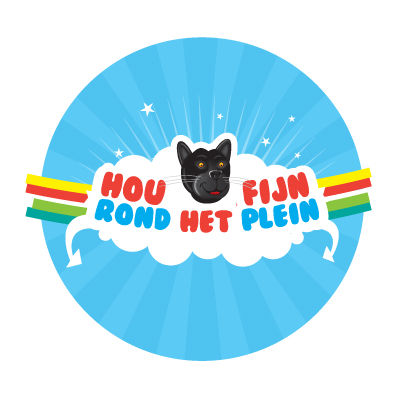 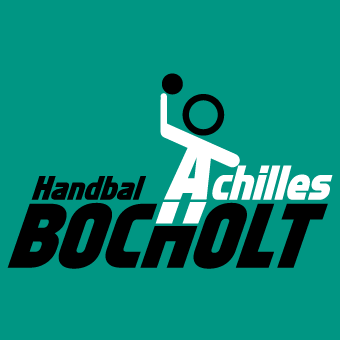 HANDBALCLUB ACHILLES BOCHOLT vzwwww.handbalbocholt.be Jeugd.HAB@live.be1.Visie van de jeugdwerking van Achilles Bocholt Doelstellingen jeugdwerking2.Organigram  Coördinatoren (technische staf) Achilles BocholtJeugdtrainers Ploegverantwoordelijken Taken PloegverantwoordelijkenTornooien3.Sporttechnisch leerplanOpleidingsvisieSpeler/ster evaluatiedocumentSpeler/ster evaluatiedocumentSeizoen: 2016-2017                         maand: decemberSeizoen: 2016-2017                         maand: decemberTrainer/ster:                                     speelt   2e   jaar handbalTrainer/ster:                                     speelt   2e   jaar handbalSpeler/ster:                                      1e jaar JM 10 Speler/ster:                                      1e jaar JM 10 ScoreOpmerkingenIk kan al goed de bal vangenIk kan al goed dribbelen zonder mijn bal te verliezenIk kan al goede passen gevenIk kan al goed bij mijn eigen mannetje blijvenIk ben niet bang om ervoor te gaan staan of te keepenIk kan al goed mikkenIk kan tegen mijn verliesIk begrijp al de spelregelsTotale scoresLegendeHet begin is gemaakt blijf nu zo verder werkenBlijf zo oefenen je bent bijna topJe bent een superspeler/ster op dit vlakSpelers evaluatie document Spelers evaluatie document DatumTrainer/ster:Speler/ster:BenamingOpmerkingenOpmerkingenCoachbaarheidInzet/motivatieCoachbaarheidLuisterbereid/ TaakomzettingJeugdscheidsrechterClubactiviteitenAanwezigheidTechniekPass/vangenTechniekShotTechniekSchijnbewegingTechniekLichaamscontroleTactiekBeslissingsvaardigheidTactiekInzichtTactiekVerdedigingTactiekSpelregelkennisTactiekInitiatief/DurfGedrag tovScheidsrechterGedrag tovMedespelersGedrag tovTegenstanderGedrag tovOuders/supportersExtra sportiefLichaamsverzorgingExtra sportiefEten/drinken/rustExtra sportiefBelastbaarheidAlgemeen4. Recrutering van nieuwe leden5.Voorkomen van drop-out6.Begeleiding JeugdscheidsrechtersOrganiseren/deelnemen jeugd SR cursus7.Gezond en ethisch sportenFair play8.Communicatie en verenigingsleven